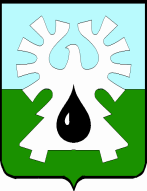 МУНИЦИПАЛЬНОЕ ОБРАЗОВАНИЕ ГОРОД УРАЙХанты-Мансийский автономный округ-ЮграАДМИНИСТРАЦИЯ ГОРОДА УРАЙПОСТАНОВЛЕНИЕОт ________________ 	№ _________О межведомственной рабочей группе города Урай по разработке, утверждению и реализации непрерывных индивидуальных маршрутов комплексной реабилитации детей с ограниченными  возможностями и молодых инвалидов с учетом необходимости преемственности в работе с детьми и молодыми инвалидами целевой группы по их сопровождениюВо исполнение распоряжения Правительства Ханты-Мансийского автономного округа – Югры от 05.05.2017 № 261-рп «О концепции комплексного сопровождения людей с расстройствами аутистического спектра и другими ментальными нарушениями в Ханты-Мансийском автономном округе – Югре до 2020 года»:1. Утвердить:1) состав межведомственной рабочей группы города Урай по разработке, утверждению и реализации непрерывных индивидуальных маршрутов комплексной реабилитации детей с ограниченными возможностями и молодых инвалидов с учетом необходимости преемственности в работе с детьми и молодыми инвалидами целевой группы по их сопровождению (приложение 1).2) Положение о межведомственной рабочей группе города Урай по разработке, утверждению и реализации непрерывных индивидуальных маршрутов комплексной реабилитации детей с ограниченными возможностями и молодых инвалидов с учетом необходимости преемственности в работе с детьми и молодыми инвалидами целевой группы по их сопровождению (приложение 2).2. Опубликовать постановление в газете «Знамя» и разместить на официальном сайте органов местного самоуправления администрации города Урай в информационно-телекоммуникационной сети «Интернет».3. Контроль за выполнением постановления возложить на заместителя главы города Урай С.В. Круглову.Глава города Урай 	А.В. ИвановПриложение 1 к постановлениюадминистрации города Урайот _______________ № _______Состав межведомственной рабочей группы города Урай по разработке, утверждению и реализации непрерывных индивидуальных маршрутов комплексной реабилитации детей с ограниченными возможностями и молодых инвалидов с учетом необходимости преемственности в работе с детьми и молодыми инвалидами целевой группы по их сопровождениюПриложение 2 к постановлениюадминистрации города Урай от _______________ № _______Положение о межведомственной рабочей группе города Урай по разработке, утверждению и реализации непрерывных индивидуальных маршрутов комплексной реабилитации детей с ограниченными возможностями и молодых инвалидов с учетом необходимости преемственности в работе с детьми и молодыми инвалидами целевой группы по их сопровождению1. Общие положения1.1. Межведомственная рабочая группа города Урай по разработке, утверждению и реализации непрерывных индивидуальных маршрутов комплексной реабилитации детей с ограниченными возможностями и молодых инвалидов с учетом необходимости преемственности в работе с детьми и молодыми инвалидами целевой группы по их сопровождению (далее – рабочая группа) создается в целях обеспечения согласованного функционирования и взаимодействия учреждений разной ведомственной принадлежности для рассмотрения вопросов, связанных с реализацией права детей с ограниченными возможностями и молодых инвалидов на проведение комплексной реабилитации.1.2. Рабочая группа осуществляет свою деятельность безвозмездно на принципах равноправия членов рабочей группы, коллегиальности принятия решений и гласности.1.3. Рабочая группа в своей деятельности руководствуется правовыми актами Российской Федерации, Ханты-Мансийского автономного округа – Югры, муниципальными правовыми актами, в том числе настоящим Положением.2. Основные задачи рабочей группыОсновными задачами рабочей группы являются:2.1. Координация межведомственного взаимодействия по обеспечению реализации прав детей с ограниченными возможностями и молодых инвалидов на проведение комплексной реабилитации и социальной адаптации.2.2. Составление и реализация непрерывных индивидуальных маршрутов комплексной реабилитации детей с ограниченными возможностями и молодых инвалидов. 2.3. Взаимодействие с учреждениями разной ведомственной принадлежности для рассмотрения вопросов, связанных с проведением комплексной реабилитации и социальной адаптации детей с ограниченными возможностями и молодых инвалидов.2.4. Повышение доступности и качества комплексной помощи детям с ограниченными возможностями и молодым инвалидам.2.5. Формирование позитивного общественного мнения к детям с ограниченными возможностями и молодым инвалидам.3. Полномочия рабочей группыРабочая группа для осуществления возложенных на нее задач обладает следующими полномочиями:3.1. Организовывать и проводить совещания, консультации с приглашением на них представителей учреждений разной ведомственной принадлежности, обеспечивающих организацию работы с детьми с ограниченными возможностями и молодыми инвалидами, социально направленных общественных организаций, социального предпринимательства. 3.2. Рассматривать вопросы в части соблюдения реализации прав детей с ограниченными возможностями и молодых инвалидов на проведение комплексной реабилитации и социальной адаптации.3.3. Утверждать непрерывные индивидуальные маршруты комплексной реабилитации детей с ограниченными возможностями и молодых инвалидов. 3.4. Анализировать эффективность реализации индивидуальных маршрутов комплексной реабилитации детей с ограниченными возможностями и молодых инвалидов.3.5. Запрашивать и получать в установленном порядке в рамках компетенции необходимую информацию от учреждений разной ведомственной принадлежности, обеспечивающих организацию работы с детьми с ограниченными возможностями и молодыми инвалидами.  3.6. Заслушивать на заседаниях рабочей группы отчеты должностных лиц и руководителей учреждений и организаций по вопросам, связанным с выполнением индивидуальных реабилитационных маршрутов.3.7. Представлять в Управление социальной защиты населения по городу Ураю Департамента социального развития Ханты-Мансийского автономного округа – Югры информацию о ходе выполнения плана мероприятий, утвержденного муниципальным правовым актом, ежеквартально, в срок до 10 числа месяца, следующего за отчетным кварталом.4. Состав и порядок работы рабочей группы4.1. Рабочая группа состоит из председателя рабочей группы, заместителя председателя рабочей группы, секретаря рабочей группы и членов рабочей группы. 4.2. Председатель рабочей группы:1) организует работу рабочей группы и ведет ее заседания;2) подписывает протоколы заседаний и другие документы рабочей группы;3) утверждает повестку дня заседания рабочей группы.4.3. Заместитель председателя рабочей группы:1) по поручению председателя рабочей группы и в его отсутствие ведет  заседания рабочей группы;2) формирует повестку дня заседания рабочей группы.4.4. Секретарь рабочей группы:1) информирует членов рабочей группы о месте, времени проведения и повестке заседания рабочей группы;2) рассылает членам рабочей группы материалы по рассматриваемым вопросам, не позднее чем за 3 дня до проведения заседания;3) оформляет протоколы заседаний рабочей группы.4.5. Члены рабочей группы участвуют в ее работе на общественных началах.4.6. Формой деятельности рабочей группы являются заседания.Заседания рабочей группы проводятся председателем рабочей группы или по его поручению заместителем председателя рабочей группы по мере необходимости.4.7. В случае временного отсутствия члена рабочей группы в заседании рабочей группы может участвовать лицо, замещающее его по должности.Члены рабочей группы обладают равными правами при обсуждении рассматриваемых на заседании вопросов.4.8. Решения рабочей группы принимаются открытым голосованием и считаются принятыми, если за них проголосовало более половины членов рабочей группы, присутствующих на заседании. При равенстве голосов членов рабочей группы решающим является голос председательствующего на заседании рабочей группы.4.9. Решения рабочей группы оформляются протоколом, который подписывается председательствующим на заседании рабочей группы.4.10. Решения рабочей группы являются обязательными для исполнения участниками межведомственного взаимодействия. 4.11. Контроль за выполнением решений рабочей группы осуществляет председатель рабочей группы.5. Порядок разработки индивидуального реабилитационного маршрута и оценки эффективности его реализации5.1. С целью эффективности разработки индивидуального реабилитационного маршрута для детей с ограниченными возможностями и молодых инвалидов и его реализации рабочая группа делегирует полномочия по подготовке проекта индивидуального реабилитационного маршрута для детей с ограниченными возможностями и молодых инвалидов и его реализации рабочим подгруппам, которые организуются на базе организации, являющейся координатором в реализации межведомственного взаимодействия:1) для детей с ограниченными возможностями здоровья в возрасте от 0 до 3 лет –государственные медицинские организации, расположенные на территории города Урай;2) для детей с ограниченными возможностями здоровья в возрасте от 3 до 18 лет – муниципальные и государственные образовательные организации, расположенные на территории города Урай;3) для молодых инвалидов в возрасте от 18 лет и старше – Управление социальной защиты населения по городу Ураю Департамента социального развития Ханты-Мансийского автономного округа – Югры.5.2. Состав рабочих подгрупп формируется исходя из задач, необходимых для эффективности реабилитации детей с ограниченными возможностями и молодых инвалидов. 5.3. Руководителями рабочих подгрупп являются руководители организаций, являющихся координаторами в реализации межведомственного взаимодействия.5.4. Руководители рабочих подгрупп:1) локальным актом утверждают состав рабочей подгруппы, положение о рабочей подгруппе, а также алгоритм межведомственного взаимодействия учреждений и организаций, участвующих в диагностике, разработке и реализации индивидуальных реабилитационных маршрутов;2) организовывают деятельность рабочей подгруппы;3) согласовывают утвержденные индивидуальные реабилитационные маршруты с родителями (законными представителями) детей с ограниченными возможностями здоровья и молодых инвалидов в течение 5 рабочих дней после разработки индивидуального реабилитационного маршрута;4) направляют утвержденные индивидуальные реабилитационные маршруты, согласованные с родителями (законными представителями), соответствующим службам для исполнения на бумажном носителе с соблюдением требований законодательства Российской Федерации о персональных данных;5) регулярно, не реже чем 1 раз в год, проводят оценку эффективности реабилитации детей с ограниченными возможностями и молодых инвалидов;6) по результатам оценки выносят предложения по проведению коррекции индивидуального реабилитационного маршрута;7) представляют на заседание рабочей группы показатели эффективности реализации индивидуальной программы реабилитации.5.5. Ответственным за ведение единого реестра муниципального образования:1) детей с ограниченными возможностями здоровья является территориальная психолого-медико-педагогическая комиссия города Урай; 2) молодых инвалидов – государственные медицинские организации, расположенные на территории города Урай.№Должность1.Заместитель главы города Урай, курирующий направления социальной политики города Урай, председатель межведомственной рабочей группы2.Начальник Управления образования и молодежной политики администрации города Урай (в случае отсутствия – лицо, исполняющее его обязанности в установленном порядке), заместитель председателя межведомственной рабочей группы3.Ведущий специалист службы по поддержке некоммерческих организации управления по культуре и социальным вопросам администрации города Урай, секретарь межведомственной рабочей группы (в случае отсутствия – ведущий специалист управления по культуре и социальным вопросам администрации города Урай) 4.Начальник Управления социальной защиты населения по городу Ураю Департамента социального развития Ханты-Мансийского автономного округа – Югры (по согласованию)5.Главный врач бюджетного учреждения Ханты-Мансийского автономного округа - Югры «Урайская городская клиническая больница» (по согласованию)6.Начальник управления по культуре и социальным вопросам  администрации города Урай (в случае отсутствия - лицо, исполняющее его обязанности в установленном порядке)7.Начальник управления по физической культуре спорту и туризму администрации города Урай (в случае отсутствия - лицо, исполняющее его обязанности в установленном порядке)8.Руководитель бюро медико-социальной экспертизы №12 города Урай Федерального государственного учреждения «Главное бюро медико-социальной экспертизы по Ханты-Мансийскому автономному округу – Югре» (в случае отсутствия - лицо, исполняющее его обязанности в установленном порядке) (по согласованию)9.Директор казенного общеобразовательного учреждения Ханты-Мансийского автономного округа – Югры «Урайская  школа – интернат для обучающихся с ограниченными возможностями здоровья» (в случае отсутствия - лицо, исполняющее его обязанности в установленном порядке) (по согласованию)10.Директор казенного общеобразовательного учреждения Ханты-Мансийского автономного округа – Югры  «Урайская школа для обучающихся с ограниченными возможностями здоровья» (в случае отсутствия - лицо, исполняющее его обязанности в установленном порядке) (по согласованию)11.Директор бюджетного учреждения профессионального образования «Урайский политехнический колледж» (в случае отсутствия - лицо, исполняющее его обязанности в установленном порядке) (по согласованию)12.Главный врач бюджетного учреждения  Ханты-Мансийского автономного округа – Югры  «Советская психоневрологическая больница» (в случае отсутствия - лицо, исполняющее его обязанности в установленном порядке) (по согласованию)13.Врач-психиатр филиала в городе Урай бюджетного учреждения  Ханты-Мансийского автономного округа – Югры  «Советская психоневрологическая больница» (в случае отсутствия - лицо, исполняющее его обязанности в установленном порядке) (по согласованию) 14.Главный врач бюджетного учреждения Ханты-Мансийского автономного округа – Югры  «Урайский специализированный дом ребенка» (в случае отсутствия - лицо, исполняющее его обязанности в установленном порядке) (по согласованию)15.Главный врач бюджетного учреждения Ханты-Мансийского автономного округа – Югры  «Урайская окружная больница медицинской реабилитации» (в случае отсутствия - лицо, исполняющее его обязанности в установленном порядке) (по согласованию)16.Директор казенного учреждения Ханты-Мансийского автономного округа–Югры «Урайский центр занятости населения» (в случае отсутствия - лицо, исполняющее его обязанности в установленном порядке) (по согласованию)